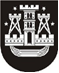 KLAIPĖDOS MIESTO SAVIVALDYBĖS TARYBASPRENDIMASDĖL Klaipėdos miesto savivaldybės tarybos 2014 m. rugsėjo 15 d. sprendimo Nr. T2-246 „Dėl Klaipėdos miesto savivaldybės biudžetinių kultūros įstaigų teikiamų atlygintinų paslaugų kainų patvirtinimo“ pakeitimo2016 m. gegužės 26 d. Nr. T2-137KlaipėdaVadovaudamasi Lietuvos Respublikos vietos savivaldos įstatymo 18 straipsnio 1 dalimi, Klaipėdos miesto savivaldybės taryba nusprendžia:1. Pakeisti Klaipėdos miesto savivaldybės tarybos 2014 m. rugsėjo 15 d. sprendimą Nr. T2-246 „Dėl Klaipėdos miesto savivaldybės biudžetinių kultūros įstaigų teikiamų atlygintinų paslaugų kainų patvirtinimo“:1.1. pakeisti nurodyto sprendimo 3 priedą ir jį išdėstyti nauja redakcija;1.2. pakeisti nurodyto sprendimo 5 priedą ir jį išdėstyti nauja redakcija;1.3. pakeisti nurodyto sprendimo 6 priedą ir jį išdėstyti nauja redakcija.2. Skelbti šį sprendimą Teisės aktų registre ir Klaipėdos miesto savivaldybės interneto svetainėje.Savivaldybės merasVytautas Grubliauskas